E-cig  A Modern Day Debate“Young people have taken a technology that was supposed to help grownups stop smoking and invented a new kind of bad habit, one that they have molded in their own image. The potential public-health benefit of the e-cigarette is being eclipsed by the unsettling prospect of a generation of children who may really love to vape.”Jia Tolentino, “The Promise of Vaping and the Rise of Juul,” The New Yorker (May 14, 2018)JUUL (pronounced “jewel”)Company opened in 2015 and has captured >70% if the e-cig marketFDA is investigating allegations of marketing directed at youthAltria (big tobacco) has 35% stake in JUUL12.8 Billion dollarsPopularity among young peopleResembling a flash drive, Juuls are sleek, easily concealed…Peer pressure in schools encourages non-users to trySocial media glamorizes the useSweet flavors like mint, mango, and crème brulee lure in youthLarge number did not realize getting nicotine … and difficult to detectPut out less vapor than e-cigsJUUL puts off a sweet, fruity smell—easily mistaken as perfume or hair productThe Smart E-cigBlue toothTrack usagePlay musicMake a receive phone callsHit controlManually change nicotine amount without changing tanksFlavor mixAdjusts flavors between tanksAuto modeAdjusts nicotine to your usageHow do teens get vapes?Vape shopsWebsites such as vaporbeast.com and EtsyFDA CrackdownCompany’s response to FDAPulled various flavored pods from retail storesMint and menthol only flavors allowedPlan to reinstate flavors with proof of age verificationSecret shopper program to check for complianceRemoved itself from social mediaTo prevent sales to underage users ID match and age verification technology for online sales Company has monitoring systems and penalties in place for resellersE-Cig RegulationRegulated as tobacco product in 2016Attempt to regulate device as drug-delivery system struck down in federal courtEach tobacco product must go through application processDeadline for application pushed back to 2022April 2018 FDA issues mandate to crackdown to sales to minorsJuul advertising tactics appealing to youthAddress flavor issue as it applies to tobacco use and addiction in teensE-Cig Regulation- TexasProhibited sale of product/devices to purchaser under age 18Retailers must verify agePossession of product/devices to person under age 18 prohibitedUnless in presence of “adult parent”, guardian or spouseVending machines must be inaccessible to persons under 18Areas of use restricted by state and local lawsVaping devicesE-cigarettesAdvantagesLooks like cigarettePortableDisadvantagesBad battery lifeOften not refillableVape PenAdvantagesPortableGood battery lifeRefillableDisadvantageBigger than e-cigVape ModAdvantagesGood battery lifeVariable voltageCustomized settingsMore powerfulDisadvantagesBulkyexpensiveVariable voltage vs variable wattsWatts is how much power e-cig producesVoltage is how much is put through the deviceIncrease watts, increase voltageWattage = ratio between ohm setting for the coils and the voltage being applied“Dry Throat Hit”Hot, burnt taste as a result of inadequate e-juice absorption while the device is heatingWick not moist, so scorches producing burnt tasteCauses:Improper wickingOverused cottonUsing a faulty unitHigh wattage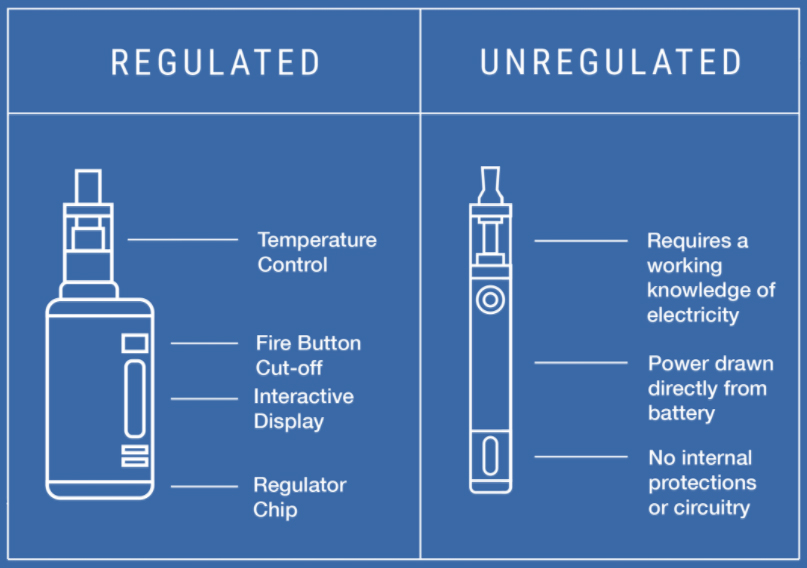 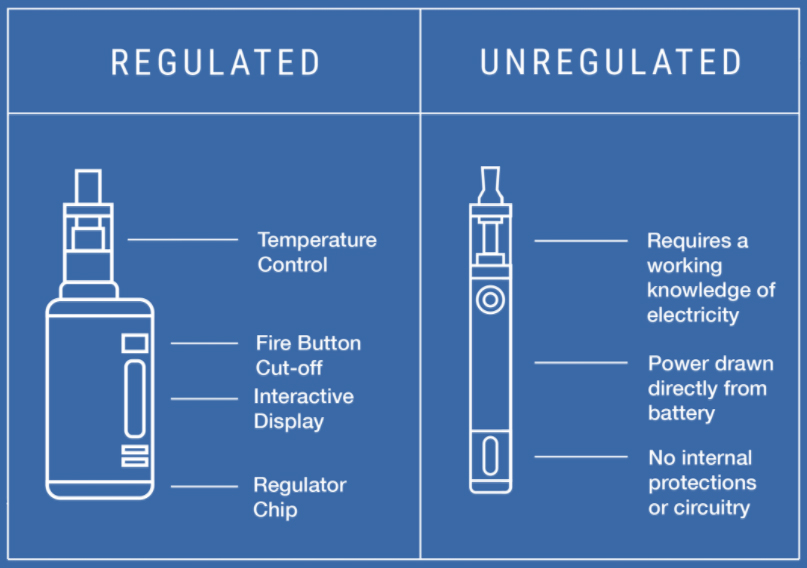 Dripping, Appling liquid to the exposed heating coils1 in 4 teens who vape use this method Produces thicker clouds of vaporEnhances the taste of flavorsMost harmful way to vape due to high heatMetal from coils inhaledChemicals released are associated with: Cancer COPDHandling liquid exposes teens to direct skin contact with nicotine Absorbed rapidly through human skinBig Tobacco & ResearchSafety of e-cig vs cigarette funded Tobacco industryRecent study used genetically engineered lung tissue to compareDramatic drop in lung inflammation with e-cigSignals a shift in playbook for tobacco companiesAware that young people’s use of cigarettes is trending down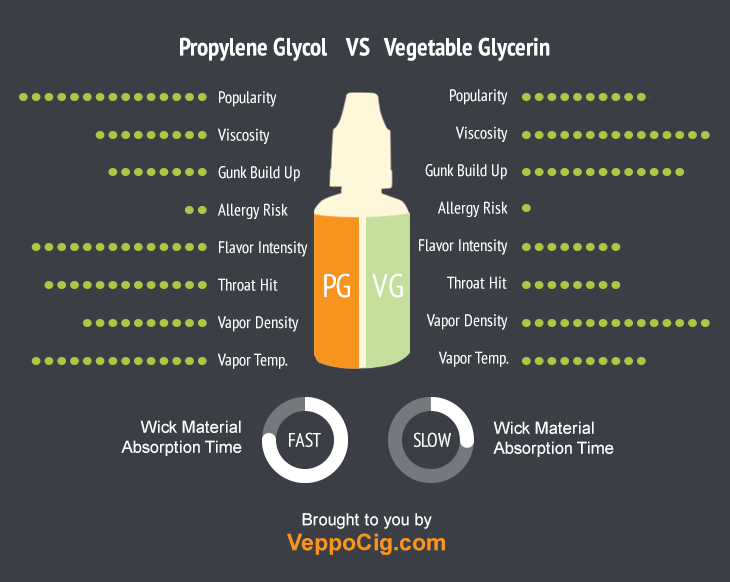 “The Flavoring Deception”Flavors are a primary draw of electronic cigarettesCDC/FDA survey31% cited availability of flavors as reason for useKids often think they are only vaping flavorTruth initiative study“Still blowing smoke”Evidence is mounting for link between 
e-cigarettes and eventual smokingTeens vaping e-cigs 7x more likely to smoke
 cigarettes later onNIH-funded study published in Pediatrics, Dec. 2017Teens who smoke e-cigs are more likely 
to try cigarettesA consensus report by National Academies of Sciences, Engineering and Medicine, January 2018E-cig use increases risk of beginning tobacco 
cigarette use in young adultsA study by University of Pittsburgh Schools of the Health Sciences 
published in the American Journal of Medicine, 2017NicotineFound in foodsEggplant 100ng/g; green tomato 42.8ng/gCauliflower 16.8ng/g, potato 7.1ng/gNicotine age-related dementiaIncreases dopamine which improves cognitionMay reduce loss of neurons that produce dopamine and may be tied to growth factors in the brain that could reduce degeneration15-21mg/day improves cognitionSeems more of a treatment than a preventative“Harmless” VaporToxic chemicals are formed as the e-liquid heats up to 
make the aerosol that e-cig users inhaleExamples: Formaldehyde, benzene, arsenic, acetonePopcorn lung?Diacetyl is added to food to produce a buttery taste and is perfectly harmless when ingested this wayInhaling it over a long period may prove harmful to health, Linked to bronchiolitis obliterans (a lung disease)Findings confirm the presence of diacetyl and “other flavoring chemicals” in e-juices CDC urgently recommending more studies into dangersE-Cig RegulationRegulated as tobacco product in 2016Attempt to regulate device as drug-delivery system struck down in federal courtEach tobacco product must go through application processDeadline for application pushed back to 2022August 10, 2018 FDA issues mandate for health warnings on packaging